Яркие страницы мировой художественной культурыВ 11 а школы №53 классе 8 ноября прошла интерактивная беседа в рамках участия в проекте «Культурный норматив школьника».  Тема беседы: «Живопись, стили  и направления».  Ребята получили задания познакомится с творчеством художников разных эпох, стилей и направлений. Разделившись на группы они принялись за дело: изучали творчество, виртуально бродили по залам картинных галерей, знакомились с историй создания полотен. Во время беседы они смогли не только рассказать, как справились со своим заданием, но и послушать задания одноклассников. С интересом рассматривая репродукции картин Дюрера, Боттичелли, Веласкеса, отвечали на вопросы викторин. Живопись одна из ярких страниц в истории мировой художественной культуры. Изученные ребятами материалы  помогли наглядно представить шедевры искусства, которые давно стали бесценным достижением человечества. 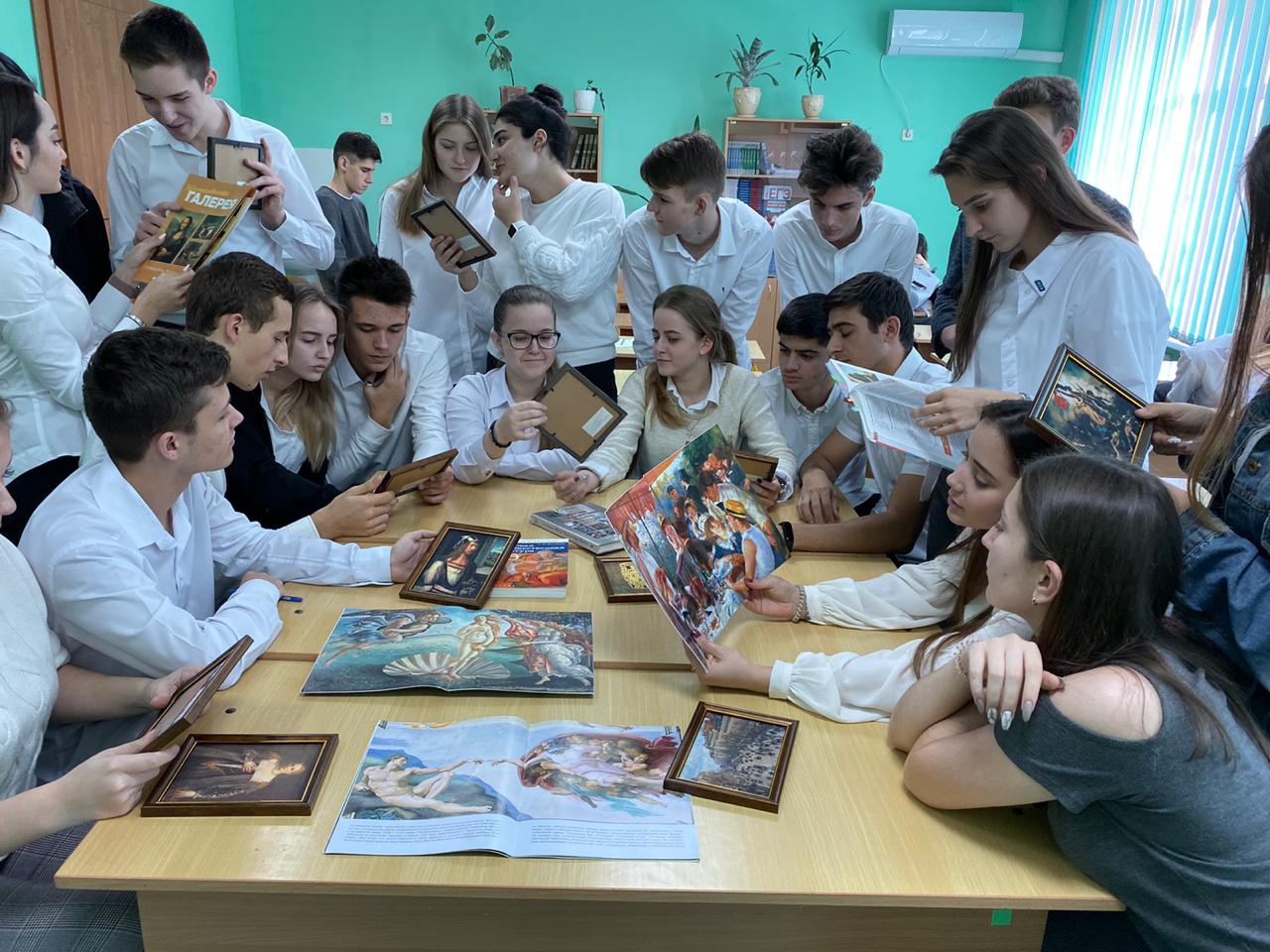 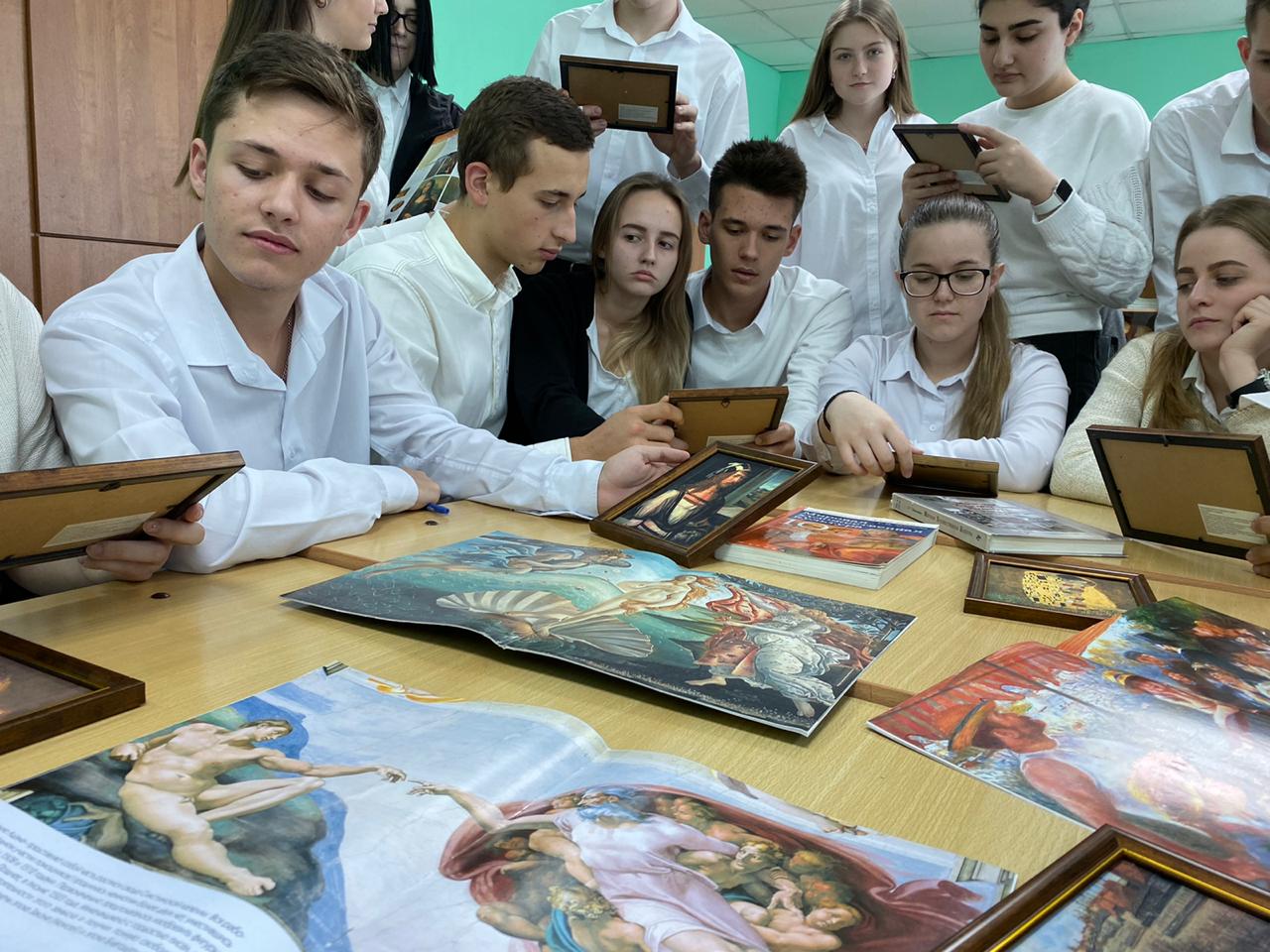 